Statistische Methodenberatung Formular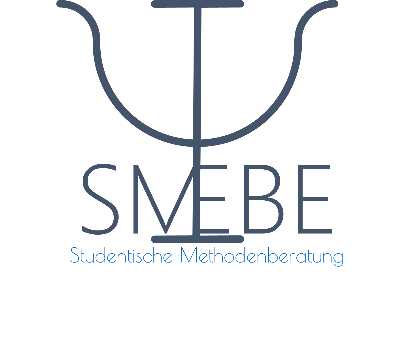 Um dir gut weiterhelfen zu können, benötigen wir möglichst viele Informationen vorab, damit wir uns auf das Gespräch vorbereiten können. Bitte beantworte dafür die folgenden Fragen.Name:1Skizziere bitte kurz die inhaltliche Fragestellung deiner Arbeit. Skizziere bitte kurz die inhaltliche Fragestellung deiner Arbeit. 12Wie lauten deine Hypothesen? Wie lauten deine Hypothesen? 23Kannst du uns schon was zum Studiendesign erzählen:Kannst du uns schon was zum Studiendesign erzählen:3Was sind deine abhängigen Variablen (inkl. Skalenniveau)?Was sind deine abhängigen Variablen (inkl. Skalenniveau)?3Was sind deine unabhängigen Variablen (inkl. Skalenniveau, mit/ohne Messwiederholung)?Was sind deine unabhängigen Variablen (inkl. Skalenniveau, mit/ohne Messwiederholung)?3Wie setzt sich deine Stichprobe zusammen? (Art der Erhebung, Strichprobengröße)Wie setzt sich deine Stichprobe zusammen? (Art der Erhebung, Strichprobengröße)4Welche statistischen Verfahren möchtest du anwenden?Welche statistischen Verfahren möchtest du anwenden?45Mit welcher Software möchtest du die Analyse durchführen?Mit welcher Software möchtest du die Analyse durchführen?56Welches konkrete Problem soll besprochen werden?Welches konkrete Problem soll besprochen werden?67Sonstige Anmerkungen?Sonstige Anmerkungen?7